Op 6 januari 2020 vond op het gemeentehuis te Schinnen een bewonersbijeenkomst plaats over de wateroverlast in Hegge. ProgrammaDeel 1: Toelichting                   19.00 - 19.45 uurAanleidingHydrologieWater in Balans: draaien aan 4 knoppenWat is er reeds gedaan in Hegge?Deel 2: Samen aan de slag        20.00 - 20.45 uurDeel 3: Centrale afsluiting          20.45 - 21.00 uurDoorkijk vervolgprocesDeel 1: ToelichtingDe avond begon met een openingswoord door wethouder Jeanette Quadvlieg (gemeente Beekdaelen) en bestuurder Josette Van Wersch (Waterschap Limburg). De bestuurders erkenden de ernst van de problematiek en benadrukten het belang van samenwerken aan oplossingen. Hierop volgde een gezamenlijke presentatie van gemeente Beekdaelen en Waterschap Limburg (zie PowerPoint presentatie voor de inhoud).Deel 2: Samen aan de slagIn het tweede deel zijn de bewoners over 4 werkgroepen verdeeld: 2 werkgroepen voor Hegge Oost (stroomgebied van de buffer Hegge) en 2 voor Hegge West. Aan iedere tafel stond iemand van het waterschap en iemand van de gemeente. Aan de tafels kwamen de volgende vragen aan bod:Hoe liep het water ten tijden van de overlast?Wat, waar en wanneer heeft u overlast ervaren? (huis, tuin, straat?)Welke bijzondere omstandigheden waren er ten tijde van de overlast? (wijze van ploegen, riolering vrij van bladeren, rijdende auto’s)Wat ziet u als oplossingsmogelijkheden?Opgehaalde informatieOp digitaal platform Met Elkaar staat een kaart met daarop de bevindingen van de bewonersbijeenkomst. Daarnaast zijn de volgde aandachtspunten genoteerd:Rijdende auto’s ten tijde van de wateroverlast zorgen voor golven, waardoor meer water de huizen in stroomt.Veel modderoverlast in Hegge; zijn er mogelijkheden om de modder vast te houden in landelijk gebied?Akkers bovenstrooms veelal met de helling mee geploegd, waardoor veel water en modder mee naar beneden is gestroomd. Bui mei 2018 ook net na inzaaien.Aan de randen van de akkers moet slib worden tegen gehouden bijvoorbeeld door bezinkgreppel.Bosje dat hoger gelegen is, kan mogelijk benut worden als natuurlijke bufferAlternatieve buffer locaties zijn aangedragen.Aandachtspunten m.b.t. Buffer HeggeNr. 89/89B vallen net buiten de bescherming van de buffer. Is het mogelijk om deze huizen bij de bescherming van de buffer te trekken?Indien de buffer vol zit en overloopt via de noodoverlaat loopt het water richting nr. 75 (en mogelijk 77?). Hoe kan dit voorkomen worden?Aansluiting leegloop op riolering: riolering wordt al hevig belast, zijn er alternatieve mogelijkheden voor de leegloop om riool te ontlasten?Damhoogte blijf een issue voor direct aanwonenden. De bewoners kunnen moeilijk een voorstelling maken van de ruimtelijke impact van de dam.Welke mogelijkheden zijn er om damhoogte verder te beperken?Deel 3: Centrale afsluiting en vervolg afsprakenBewoners kunnen zich opgeven voor werkgroepen om in het vervolgproces mee te kunnen blijven denken over maatregelen en de uitwerking hiervan.Gemeente en waterschap werken een planning uit voor project Hegge.Gemeente en waterschap zetten in op een open en transparant omgevingsproces.Projectinformatie, onderzoeken en plannen worden gedeeld op de website Met Elkaar, zo kunnen bewoners de documenten inzien en hierop reageren.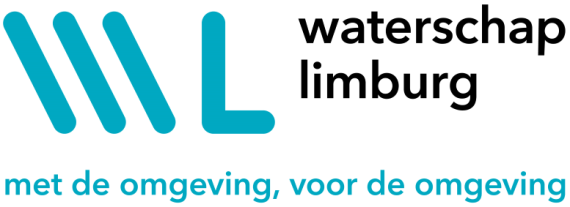 7 januari 2020VerslagvanEllen te BoekhorstonderwerpBewonersbijeenkomst wateroverlast Heggedatum6 januari 2020plaatsSchinnenzaaknr.documentnr.aanwezigGemeente Beekdaelen: Jeanette Quadvlieg, Paul Heuvels, Ivo Nijsten, Raymond Palant en Peter PeulenWaterschap Limburg: Josette Van Wersch, Ingeborg Smit, Martijn Schraven, Edo Zaaijer en Ellen te BoekhorstBewoners Heggeafwezig--